ДОГОВОР № 5099об оказании образовательных услугг. Челябинск											9 Ноября 2021 													Частное образовательное учреждение дополнительного образования "Английский клуб №1" (Лицензия Серии 74Л02 №0001622, Регистрационный номер №12382, выданная Министерством образования и науки Челябинской области 21 марта 2016 г. (бессрочно)),  в лице директора Коньшиной Валентины Гурьевны, действующего на основании Устава, именуемое в дальнейшем ИСПОЛНИТЕЛЬ с одной стороны, и	ОБУЧАЮЩИЙСЯ							ЗАКАЗЧИК									(физическое и/или юридическое лицо, имеющее намерение заказать либо заказывающее платные образовательные услуги для себя или иных лиц) с другой стороны, именуемые в дальнейшем СТОРОНЫ, заключили настоящий Договор о нижеследующем:								1. ПРЕДМЕТ ДОГОВОРА:											1.1. Предоставление ОБУЧАЮЩЕМУСЯ платной образовательной услуги по общеобразовательной программе дополнительного	образования очного обучения по немецкому языку в соответствии с учебным планом, в том числе индивидуальным, и образовательной программой ИСПОЛНИТЕЛЯ. Продолжительность обучения составляет 100 академических часов.								Период обучения с 01.11.2021 г. по 31.05.2022 г.							2. ПРАВА И ОБЯЗАННОСТИ СТОРОН:									2.1.	ОБУЧАЮЩИЙСЯ/ЗАКАЗЧИК ВПРАВЕ:								2.1.1. Получать информацию от ИСПОЛНИТЕЛЯ по вопросам организации и надлежащего предоставления услуг, предусмотренных в п. 1.1. настоящего Договора.							2.1.2. Получать полную и достоверную информацию об оценке своих знаний, умений и навыков.		2.1.3. Изменять режим обучения по согласованию с группой и ИСПОЛНИТЕЛЕМ.			2.1.4. Обращаться к работникам ИСПОЛНИТЕЛЯ по вопросам, касающимся процесса обучения.		2.2.	ИСПОЛНИТЕЛЬ ВПРАВЕ:										2.2.1. Самостоятельно осуществлять образовательный процесс, устанавливать систему оценок, формы, порядок и периодичность текущего контроля успеваемости ОБУЧАЮЩЕГОСЯ.				2.2.2. Требовать от ОБУЧАЮЩЕГОСЯ регулярного, без опозданий посещения занятий, выполнения домашнего задания.2.2.3. Отчислить ОБУЧАЮЩЕГОСЯ либо приостановить его обучение за неуплату стоимости обучения до внесения всей суммы	оплаты. Отчислить ОБУЧАЮЩЕГОСЯ за нарушения Правил внутреннего распорядка, неуважительное отношение к преподавателям и персоналу ИСПОЛНИТЕЛЯ, кражу или преднамеренную порчу имущества ИСПОЛНИТЕЛЯ как собственного, так и арендуемого.					2.2.4. Изменять режим обучения по согласованию с группой и ОБУЧАЮЩИМСЯ/ЗАКАЗЧИКОМ.	2.2.5. Для независимой оценки знаний ОБУЧАЮЩЕГОСЯ рекомендовать ему сдачу международного экзамена согласно правилам Кембриджского Экзаменационного Синдиката, с предварительной регистрацией в Южно-Уральском экзаменационном центре.								2.3.	ОБУЧАЮЩИЙСЯ/ЗАКАЗЧИК ОБЯЗАН:								2.3.1. Выполнять все виды заданий, предусмотренных учебным планом ИСПОЛНИТЕЛЯ.			2.3.2. Соблюдать требования Устава и иных локальных нормативных актов ИСПОЛНИТЕЛЯ, касающихся образовательного процесса,а также указаний представителей ИСПОЛНИТЕЛЯ, соблюдать правила внутреннего распорядка, правила поведения, соблюдать общепринятые нормы поведения, бережно и аккуратно относиться к имуществу ИСПОЛНИТЕЛЯ, неукоснительно соблюдать правила противопожарной безопасности.													2.3.3. Проявлять уважение к ИСПОЛНИТЕЛЮ, преподавательскому составу и ОБУЧАЮЩИМСЯ ИСПОЛНИТЕЛЯ.												2.3.4. Возместить ИСПОЛНИТЕЛЮ ущерб в случае причинения такового имуществу, в соответствии с законодательством РФ.											2.3.5. Своевременно оплатить услуги ИСПОЛНИТЕЛЯ.							2.3.6. Информировать ИСПОЛНИТЕЛЯ о намерении прекратить обучение.				2.3.7. Предоставить оправдательный документ в случае пропуска занятий по болезни.			2.3.8. Приобрести за свой счет все необходимые для занятий учебные пособия, словари и другие материалы в соответствии с рекомендациями преподавателя.								2.4.	ИСПОЛНИТЕЛЬ ОБЯЗАН:										2.4.1. Зачислить ОБУЧАЮЩЕГОСЯ на основании проведённого бесплатного письменного тестирования и устного собеседования.											2.4.2. Предоставить достоверную информацию об условиях приёма, обучения и взаимотношениях СТОРОН.2.4.3. Организовать и обеспечить надлежащее предоставление образовательных услуг, предусмотренных в п. 1 настоящего договора.												2.4.4. Обеспечить ОБУЧАЮЩЕМУСЯ возможность повторного обучения на том же уровне при неуспешном освоении учебной программы (по результатам финального тестирования - менее 50%) за 50% от базовой стоимости обучения.								2.4.5. Выдать сертификат установленного образца об окончании каждого уровня при условии выполнения учебной программы, посещения не менее 75% занятий, оплаты всех посещенных занятий,	 прохождения итогового тестирования.		3. ОПЛАТА ОБУЧЕНИЯ:											3.1. Стоимость обучения составляет:									30660 руб. (Тридцать тысяч шестьсот шестьдесят рублей 00 копеек) за 100 академических часов.	Оплата производится ежемесячно не позднее 03 числа месяца в размере:за Ноябрь 2021 г.	 4380 руб.за Декабрь 2021 г.	 4380 руб.за Январь 2022 г.	 4380 руб.за Февраль 2022 г.	 4380 руб.за Март 2022 г.	 4380 руб.за Апрель 2022 г.	 4380 руб.за Май 2022 г.		 4380 руб.3.2. Оплата производится наличными в кассу ИСПОЛНИТЕЛЯ или перечислением на р/с ИСПОЛНИТЕЛЯ в указанные сроки (см. 3.1).											4. ОСОБЫЕ УСЛОВИЯ:									    4.1.  В случае досрочного отказа Заказчика от обучения, уплаченные деньги возвращаются Заказчику за вычетом стоимости всех посещённых занятий, где стоимость одного занятия составляет 530 руб. Сумма, подлежащая возврату, составляет разницу между внесенной Заказчиком суммой оплаты обучения и стоимостью всех посещенных занятий. Возврат осуществляется Исполнителем в течение 10 рабочих дней с момента получения письменного заявления Заказчика путем безналичного перечисления денежных средств по реквизитам указанным Заказчиком, либо путем выдачи наличных денежных средств Исполнителя.	4.2. Если ОБУЧАЮЩИЙСЯ пропускает занятие, ИСПОЛНИТЕЛЬ высылает ему в электронном виде материалы пропущенного занятия и домашнее задание с последующей проверкой и рекомендациями. По усмотрению преподавателя ИСПОЛНИТЕЛЬ может оказать ОБУЧАЮЩЕМУСЯ дополнительную консультационную поддержку по материалу, пропущенного занятия в группе или индивидуально (очно или дистанционно посредством видеоконференции).								4.3. Исполнитель устанавливает ОБУЧАЮЩЕМУСЯ следующие скидки от стоимости обучения:		- при оплате до 1 числа месяца оплаты;									           - при обучении нескольких человек из одной семьи;								          - с 3 года обучения.												4.3.1. Размер скидок устанавливается Приказом руководителя ИСПОЛНИТЕЛЯ.				4.3.2. Все скидки действуют при условии оплаты обучения до 1 числа месяца оплаты. После этой даты оплата производится в размере согласно п. 3.1. настоящего Договора.					4.4.  	В случае пропуска занятий перерасчет оплаты не производится, так как услуга рассматривается как оказанная в виде сохранения за ОБУЧАЮЩИМСЯ места в группе. В случае неуплаты стоимости обучения в полном объеме ОБУЧАЮЩИЙСЯ лишается	 всех установленных скидок, начиная с месяца следующего за месяцем неуплаты.												4.5. В праздничные дни занятия не проводятся. Если количество праздников, приходящихся на учебные дни, сокращает продолжительность обучения, то срок обучения продлевается. Дни и время занятий согласуются с ОБУЧАЮЩИМСЯ, ЗАКАЗЧИКОМ и ИСПОЛНИТЕЛЕМ.							4.6. В случае, если группа оказалась малочисленной: 7 и менее человек, ИСПОЛНИТЕЛЬ вправе объединять учебные группы, менять режим обучения. Изменение режима занятий согласовывается с ЗАКАЗЧИКОМ/ОБУЧАЮЩИМСЯ.										5. СРОК ДЕЙСТВИЯ ДОГОВОРА:										5.1. Настоящий Договор вступает в силу со дня его заключения и действует до полного исполнения сторонами обязательств.													6. ОТВЕТСТВЕННОСТЬ СТОРОН:										6.1. В случае невыполнения или ненадлежащего исполнения СТОРОНАМИ обязательств по настоящему Договору СТОРОНЫ	несут ответственность в соответствии с Гражданским Кодексом РФ, Федеральными Законами, Законом РФ "О защите прав потребителей" и иными нормативными правовыми актами.	6.2. Ни одна из СТОРОН не несёт ответственность в случае невыполнения, несвоевременного или ненадлежащего выполнения ею какого-либо обязательства по настоящему Договору, если указанное невыполнение обусловлено исключительно наступлением или действием обстоятельств непреодолимой силы.7. УСЛОВИЯ ИЗМЕНЕНИЯ И РАСТОРЖЕНИЯ ДОГОВОРА:						7.1. Любые дополнения и изменения к Договору оформляются новым договором подписанным СТОРОНАМИ.7.2. Настоящий Договор подлежит досрочному расторжению: по соглашению СТОРОН; по инициативе ОБУЧАЮЩЕГОСЯ, выраженной в письменной форме на имя ген. директора ИСПОЛНИТЕЛЯ; в случае нарушения СТОРОНАМИ своих обязательств по Договору и иных его условий, в том числе нарушения ОБУЧАЮЩИМСЯ Устава ИСПОЛНИТЕЛЯ, Правил внутреннего распорядка.				8. РЕКВИЗИТЫ СТОРОН:										8.1. При изменении реквизитов одной из СТОРОН, она обязана заблаговременно информировать об этом другую СТОРОНУ.												8.2. При изменении индивидуальных контактных данных (фамилия, адрес, контактный телефон и т.д.) ОБУЧАЮЩИЙСЯ обязан своевременно сообщить ИСПОЛНИТЕЛЮ новые данные.			9. ЗАКЛЮЧИТЕЛЬНЫЕ ПОЛОЖЕНИЯ:								9.1. Во всем остальном, что не предусмотрено настоящим Договором, СТОРОНЫ руководствуются действующим законодательством.										9.2. Настоящий Договор составлен и подписан в двух экземплярах, имеющих равную юридическую силу.														10. ЮРИДИЧЕСКИЕ АДРЕСА СТОРОН:																			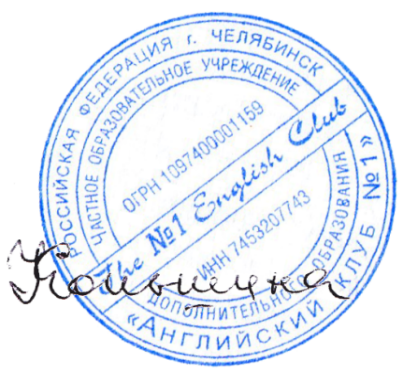        ЮРИДИЧЕСКИЕ АДРЕСА СТОРОН:Частное образовательное учреждение дополнительного образования "Английский клуб № 1"Россия, 454080, г.Челябинск, ул.Энтузиастов, 11, офис 101, тел.: 265-55-54, 261-14-04, 265-64-38р/с 40703810072000000309,  к/с 30101810700000000602"Челябинское отделение №8597 ПАО Сбербанк" г.ЧелябинскБИК 047501602, ИНН/КПП 7453207743/745301001ДИРЕКТОР ______________Учащийся: ЗАКАЗЧИК _____________   